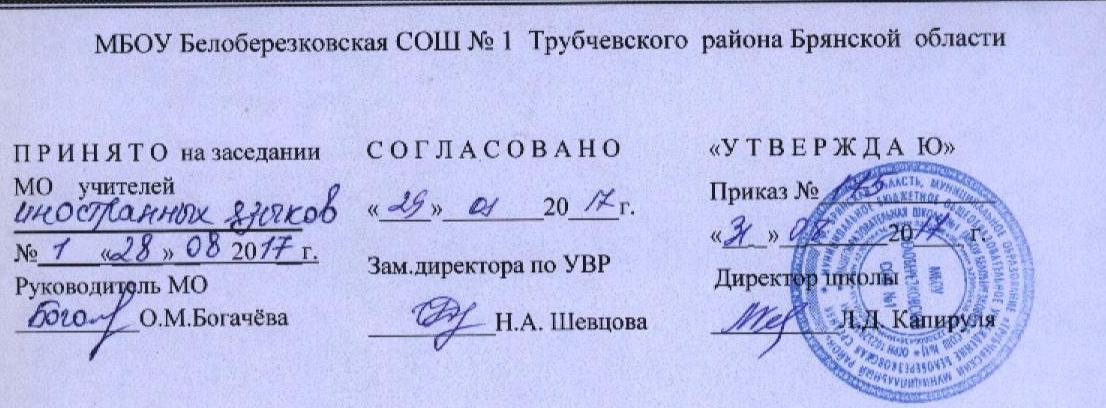                                                            РАБОЧАЯ  ПРОГРАММА                                 по английскому языку                                               11 класс                                                                                                                         Шыкова Ольга Николаевна,                                                                                                                         учитель первой                                                                                                                         квалификационной категориипгт. Белая Берёзка, 2017г.ПОЯСНИТЕЛЬНАЯ   ЗАПИСКАРабочая программа составлена на основе авторской программы общего образования по английскому языку, авторской программы курса английского языка к учебно-методическому комплекту Английский с удовольствием «Enjoy English» для 2-11 классов общеобразовательных учреждений авторов М.З.Биболетовой, Н.Н.Трубаневой (Обнинск: Титул,2012). Соответствует Федеральному образовательному стандарту среднего общего образования по английскому языку и  Примерной государственной программе по английскому языку.Программа рассчитана на 102 часа (3 часа в неделю) согласно Учебному плану школы.Изменения, внесенные в рабочую программуПри создании рабочей программы учитывались психологические особенности обучающихся. Это нашло отражение в выборе текстов, форме заданий, видах работы и изменении тем уроков в календарно-тематическом плане. Название тем уроков были скомплектованы и видоизменены.  Это даёт возможность включать иноязычную речевую деятельность в другие виды деятельности, свойственные обучающимся этой возрастной группы, интегрировать знания из разных предметных областей. При формировании и развитии речевых, языковых, социокультурных или межкультурных умений и навыков учитывался новый уровень мотивации учащихся, который характеризуется самостоятельностью при постановке целей, поиске информации, овладении учебными действиями, осуществлении самостоятельного контроля и оценки деятельности.Учебно-методическое обеспечение курса:Учебная программа: Авторская программа курса английского языка к учебно-методическому комплекту Английский с удовольствием «Enjoy English» для 2-11 классов общеобразовательных учреждений авторов М.З.Биболетовой, Н.Н.Трубаневой./Обнинск: Титул,2012.Учебник: «Английский с удовольствием / Enjoy English» 11 класс. учебник для 11 класса общеобразовательных учреждений./ М.З. Биболетова, Е.Е. Бабушис Е.Е,- Обнинск: Титул, 2014 год.Требования к уровню подготовки учащихся:В результате изучения английского языка ученик должен:знать/понимать:значение новых лексических единиц, связанных с тематикой данного этапа обучения и соответствующими ситуациями общения (в том числе оценочной лексики), реплик-клише речевого этикета, отражающих особенности культуры страны/стран изучаемого языка;значение изученных грамматических явлений в расширенном объеме (видовременные, неличные и неопределенно-личные формы глагола, формы условного наклонения, косвенная речь/косвенный вопрос, побуждение и другое согласование времен);страноведческую информацию из аутентичных источников, обогащающую социальный опыт школьников: сведения о стране/странах изучаемого языка, ее науке, культуре, исторических и современных реалиях, общественных деятелях, месте в мировом сообществе и мировой культуре, взаимоотношениях с нашей страной;языковые средства и правила речевого и неречевого поведения в соответствии со сферой общения и социальным статусом партнера;уметь: говорение:вести диалог, используя оценочные суждения, в ситуациях официального и неофициального общения (в рамках изученной тематики); беседовать о себе, своих планах;участвовать в обсуждении проблем в связи с прочитанным/прослушанным иноязычным текстом, соблюдая правила речевого этикета; рассказывать о своем окружении, рассуждать в рамках изученной тематики и проблематики, представлять социокультурный портрет своей страны и страны/стран изучаемого языка;аудирование:относительно полно и точно понимать высказывания собеседника в распространенных стандартных ситуациях повседневного общения, понимать основное содержание и извлекать необходимую информацию из различных аудио- и видеотекстов: прагматических (объявления, прогноз погоды), публицистических (интервью, репортаж), соответствующих тематике данной ступени обучения;чтение:читать аутентичные тексты различных стилей: публицистические, художественные, научно-популярные, прагматические, используя основные виды чтения (ознакомительное, изучающее, поисковое/просмотровое) в зависимости от коммуникативной задачи;письменная речь:писать личное письмо, заполнять анкету, письменно излагать сведения о себе в форме, принятой в странах /стране изучаемого языка, делать выписки из иноязычного текста;использовать приобретенные знания и умения в практической деятельности и повседневной жизни:для общения с представителями других стран, ориентации в современном поликультурном мире;для получения сведений из иноязычных источников информации (в том числе через Интернет), необходимых в образовательных и самообразовательных целях;-для расширения возможностей в выборе будущей профессиональной деятельности;для изучения ценностей мировой культуры, культурного наследия и достижений других стран, ознакомления представителей зарубежных стран с культурой и достижениями России.СодержаниеПроблемы, волнующие подростков. Соединяя прошлое и настоящее.  (24 часа) - Языки международного общения. Трудно ли изучать иностранный язык? Что такое Runglish и Globish? Как меняется английский язык. Сколькими языками надо владеть, чтобы стать успешным.  - Глобальная деревня. Плюсы и минусы глобализации. Примеры глобализации   в твоем окружении. Антиглобалистское движение: причины и следствия. Кто населяет Британию: исторический экскурс. Почему люди мигрируют? Кто населяет Россию? Глобализация и ты.- Что ты знаешь о своих правах и обязанностях. Понятие свободы у современных тинейджеров. Портрет идеального старшеклассника.- Твое участие в жизни общества. Отношение к политике и политикам. Вклад известных людей разных профессий в жизнь общества.- Чувство безопасности, или как защитить Землю от нас. Мелкие преступления против планеты: одноразовые продукты, расход энергии. Киотский протокол как шаг к предотвращению парникового эффекта. Антисоциальное поведение: культура пользования мобильной связью. Работа твоей мечты (21 ч)- Профессия твоей мечты. Влияние семьи, друзей и личных качеств человека на выбор профессии. «Мужские и женские профессии. Признание и карьера. - Что нас ждет после школы. Традиции образования в России. Узнай больше о выбранном университете по интернету. Что такое Global classroom?- Образование и карьера. Колледж / училище – альтернатива университету и путь к высшему образованию. Известные люди, получившие среднее профессиональное образование. Профессиональное образование в США и России: общее и разное.- Последний школьный экзамен. Будущее школ России. К какому типу школьника ты принадлежишь: тест и рекомендации.- Альтернатива: традиционные или вариативные университеты. Отличия разных типов образования. Виртуальная среда: «Вторая жизнь» - шанс для многих. Что такое lifelong learning? Непрерывное учение как условие успешностиВперед, в лучший новый мир (33 ч)  - Современные технологии: насколько от их зависит человек. Современные виды связи в жизни подростков  в США и России. Прогнозы на будущее.  - Незаурядные умы человечества. Из биографии И.К. Брунера, Н. Теслы, С. Королева. Плюсы и минусы инженерных профессий. Учись мыслить как гений.  - Наука или выдумка. Секреты античного компьютера. Научные сенсации и мистификации: пришельцы на Земле. - Как относится к клонированию. Мечты о создании совершенного человека.   -  Медицина: традиции и новые технологии.  Генно-модифицированные (GM) продукты: «за» и  «против». Типичные мнения о здоровье. Нанотехнологии и их применение в  медицине.    -  Современные технологии и окружающая среда. Специфика твоего региона: угрозы среде и их  устранение. Проблема бытового и промышленного мусора.   - Открываем путь в цифровую эпоху. Любопытные факты об интернете. Язык интернета. Интернет в жизни современного поколения: «за» и  «против».Откуда ты? (24 ч)   - Город и село. Чем отличаются люди в городе и селе? Сельский образ жизни – возможность быть    естественнее и добрее к людям.   - Интересы и увлечения. Чем руководствуются люди, выбирая хобби? Хобби-сайты. Как проводят свободное время в Британии и России ( в сравнении). Ученые о пользе видеоигр.    - Круг моих друзей. Рецепт дружбы, или как стать настоящим другом. Онлайн системы  знакомства с друзьями друзей.  -  Разные страны - разная жизнь. Восточный и западный стили жизни. Каков стиль жизни в  твоем регионе? Влияние новых технологий на стиль жизни в разные времена. Может  ли современный человек жить в гармонии с природой?  - Соблюдение традиций. Традиционные празднества в разных  странах мира. Местные  праздники. Учебно - тематический планПроблемы, волнующие подростков. Соединяя прошлое и настоящее. (24 ч.)Работа твоей мечты (24ч.)Вперед, в лучший новый мир (30 ч.)Откуда ты? (27ч.)Формы промежуточного контроляустный опрос, самостоятельные работы,   тестированиеФорма итогового контроляитоговая контрольная работаКалендарно-тематическое планированиеСписок литературы:«Английский с удовольствием / Enjoy English» 11 класс. учебник для 11 класса общеобразовательных учреждений./ М.З. Биболетова, Е.Е. Бабушис Е.Е,- Обнинск: Титул, 2014 год.Примерные программы по учебным предметам. Иностранный язык 5-9 классы. – Москва: «Просвещение», 2010Программа курса английского языка к учебно-методическому комплекту Английский с удовольствием «Enjoy English» для 2-11 классов общеобразовательных учреждений авторов М.З.Биболетовой, Н.Н.Трубаневой./Обнинск: Титул,2012.Федеральный перечень учебников, рекомендованных Министерством образования Российской Федерации к использованию в образовательном процессе в общеобразовательных учреждениях на 2013-2014 год (с изменениями в 2016 году).№ п\пНаименование темыДата по плануДата по фактуРаздел I «Проблемы, волнующие подростков. Соединяя прошлое и настоящее »  24 ч.Раздел I «Проблемы, волнующие подростков. Соединяя прошлое и настоящее »  24 ч.Раздел I «Проблемы, волнующие подростков. Соединяя прошлое и настоящее »  24 ч.Раздел I «Проблемы, волнующие подростков. Соединяя прошлое и настоящее »  24 ч.Трудно ли изучать иностранный  язык? Цивилизация.Языки в современном мире. Три великих английских короля. Аудирование.Язык - средство общения. Три древних цивилизации.На форуме в Интернете. Коренные британцы. Стратегия обучения. Времена английских глаголов. Самостоятельная работа.Причины изучения иностранных языков. Артикль (определенный, неопределенный, отсутствие артикля).Введение нового грамматического материала по теме: «Артикль».  Население мира.Плюсы и минусы глобализации. Предлоги (for, during, at, on, after…).Проблемы глобализации. Слова – омонимы.Антиглобалистическое движение. Кто населяет Британию: исторический экскурс. Устная речь по теме: «Выдающиеся люди прошлого и настоящего».Права личности. Синонимы.Понятие свободы у современных подростков. Изобретения человечества.Отношение к политике и политикам. Эссе на тему: «Роль науки в развитии нашей цивилизации».Вклад известных людей разных профессий в жизнь общества. Заимствование слов из греческого и латинского (многозначные слова).Проектная работа «Премия за вклад в школьную жизнь». Устная речь по теме: «Изобретения человечества».Мелкие преступления против планеты. Зачёт лексического материала по теме: «Страницы истории».Киотский протокол как шаг к предотвращению парникового эффекта. Военная история Европы.Антисоциальное поведение: культура пользования мобильной связью. Диалогическая речь по теме: «Поход в музей».Контроль навыков письма. Письмо на тему: «Великие люди прошлого и настоящего».Контроль навыков аудирования. Имя числительное. Аудирование.Контроль навыков чтения. Выезд за границу. Оформление миграционных карт.Контроль навыков говорения. Язык.  Контрольная работа по теме: «Выдающиеся люди прошлого и настоящего ».Повторение. Выполнение  заданий по говорению формата ЕГЭ. Работа над проектом по теме: «Великое историческое событие».Раздел II. «Работа твоей мечты» (24ч.)Раздел II. «Работа твоей мечты» (24ч.)Раздел II. «Работа твоей мечты» (24ч.)Раздел II. «Работа твоей мечты» (24ч.)Профессия моей мечтыВлияние семьи на выбор профессииПризвание и карьераПроект «Что можно учитывать при выборе карьеры?» Выбор учебного заведения после школыЧто такое глобальный класс? Образование и карьераПрофессиональное образование в США и России: общее и разноеДискуссия: «Можно ли сделать успешную карьеру, не окончив университет?»Последний школьный экзамен Будущее школ России К какому типу школьника ты принадлежишь: тест и рекомендацииАльтернатива: традиционные или виртуальные университетыОтличия разных типов образования «Вторая жизнь» – шанс для многихСовременные технологии: насколько от них зависит человек.Современные виды связи в жизни подростков в США.Современные виды связи в жизни подростков в России.Контроль навыков письма. Контроль навыков аудированияКонтроль навыков чтенияКонтроль навыков говорения.Непрерывное учение как условие успешностиОбразование в XXI веке Раздел III. «Вперед, в лучший новый мир» (30ч.)Раздел III. «Вперед, в лучший новый мир» (30ч.)Раздел III. «Вперед, в лучший новый мир» (30ч.)Раздел III. «Вперед, в лучший новый мир» (30ч.) Прогнозы на будущее: грядущие технологии, предсказываемые тинэйджерами  Проект «Капсула времени» Незаурядные умы человечества                                             Из биографии знаменитого британского инженера И.К. Брунела Биография известной личности Плюсы и минусы инженерных профессий Учись мыслить как гений Наука или выдумка Секреты античного компьютера   Научные сенсации или мистификации: пришельцы на Земле, вечный двигатель и т.п. Конференция: «Хотите – верьте, хотите – нет». Мечты о создании совершенного человекаДискуссия: «Есть ли будущее у клонирования?»Медицина: традиции и новые технологииГенно-модифицированные продукты: «за» и «против»Энциклопедия народных рецептов: как лечиться от простудыДомашняя или высокотехнологичная медицинаСовременные технологии и окружающая средаОкружающая среда и крупные производстваОхрана окружающей средыЛюбопытные факты об интернетеИнтернет в жизни современного поколения: «за» и «против»  Проект: «Как интернет влияет на твою жизнь?»Контроль навыков письма.Контроль навыков аудированияКонтроль навыков чтенияКонтроль навыков говорения.Повторение. Выполнение  тестовых заданий по грамматике.Повторение. Выполнение  лексико-грамматических тестов.Повторение.  Просмотр фильма на английском языке с обсуждением.Раздел IV. «Откуда ты?» (27ч.)Город и селоЧем отличаются люди в городе и селе?  Место, где ты живёшьБудущее города и селаИнтересы и увлечения«Скрытые правила поведения англичан» (из книги К.Фокс)Твои увлеченияУчёные о пользе видеоигрКонтроль навыков письма.Контроль навыков аудированияКонтроль навыков чтенияКонтроль навыков говорения.Круг моих друзейРецепт дружбы и как стать хорошим другомИстория Ромео и Джульетты. Проект  «О любви и дружбе»Разные страны – разная жизньВосточный и западный стили жизниВлияние новых технологий на стиль жизни в разные временаМожет ли современный человек жить в гармонии с природой?Твой стиль жизни во многом зависит от тебяСоблюдение традицийИтоговая контрольная работаПроект: «Письмо в будущее о твоей школьной жизни»Повторение.  Просмотр фильма на английском языке с обсуждением.Итого102